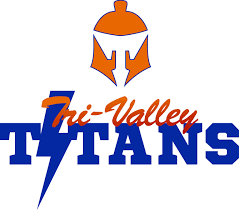 Football Roster 2018                                		*Team Captains                                                                                                                                                                                                                                                                                                                                                                                                                                                                                                                                                                                                                                                                                                   Head Coach/OC: Bob Johnson  		Superintendents: Ed Schumacher and KyLee MorrisAssistant/DC: Scott Midgley			Athletic Directors: Sara Kindall and Jennifer UhlenkottAssistant OL/DL: Bobby Post		School Colors: Blue and OrangeTeam Manager: Boden MeyerNumberTitanGrade3Jarret Mink108*Jayden Mink1210*Orion Southwick1211Charlie Gay912*Michael Carpenter1215Emmett Walker917Ty Barnett	1120Lukas Langforth1122Kayden Harvey1125Reed Thulander	1234Jeremy Damon1036*Cody Nixon1242JR Leatherman1048Hudson Hart1155Tayden Murray1256Jeremy Moye1058Johnny Carpenter1174Jason Damon1278Timon Bode11